 OSNOVNA ŠKOLA KOSTRENA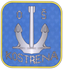 Ravnateljica: Adriana Glavan, dipl. teol.Adresa: Žuknica 1, 51221 KostrenaTelefon: 051/ 289-768Faks: 051/ 289-769E-mail: ured@os-kostrena.skole.hr, adriana.glavan@skole.hrPredmet: Organizacija rada u školskoj godini 2020./2021. uz pandemiju virusa COVID-19,OŠ ''KOSTRENA''U OŠ ''KOSTRENA'' na dan 31.8.2020. imamo ukupno upisano 347 učenika u i to u 16 razrednih odjela. U OŠ ''KOSTRENA'' raspolažemo s:8 učionica za 8  razrednih odjela razredne nastave, 8 učionice za  8 razrednih odjela predmetne  nastave, 1 učionicu za izvođenje nastave informatike za predmetnu nastavu1 učionicu za izvođenje nastave informatike za razrednu nastavu s 25 računala1 blagavaonicu s 24 sjedeća mjesta 1 hol površine 150m2 kojeg smo tijekom ovog ljeta zazidavši knaufom postojeće otvore, pretvori u prostor kojeg možemo koristiti za potrebe produženog boravka ili samog nastavnog procesa (uz pregrade, mogu ga koristiti  max. 3 odvojene skupine učenika poštujući epidemiološke preporuke) 1 info prostor s pripadajućom poveznicom na Internet koji je pripremljen potrebu prijema stranaka na način da ne dolaze u doticaj s ostalim prostorom u školi (prostor posjeduje pult s pripadajućom barijerom) ili pak može poslužiti za potrebu izolacije učenika za što je pripremljen1 školsku knjižnicu PLAN ORGANIZACIJE RADA ŠKOLE, SLIJEDOM PREPORUKA HZJJZ I MZO:Treći i četvrti razredi, zbog malog broja polaznika čine jednu skupinu Produženog boravka (dva balončića u balonu) i smješteni su u holu škole te odvojeni kako ne bi došli u fizički kontaktInače produženi boravka je formiran na način da učenici koji trebaju uslugu PB-a, po godištu, odmah budu grupirani u razredni odjel u kojem je veći broj polaznika PB-a, na taj način prate nastavu u jednom balonu i ostaju u istom i tijekom korištenja usluge PB-aNastava je predviđena u jednoj smjeni, prema modelu A iz dokumenta MZO, ali na način da:Učenici razredne nastave započinju s radom u 8:00 satiUčenici predmetne nastave započnu s radom u 8:30 satiProduženi boravak organiziran je u vremenu od 11:30 do 16:30 sati.Cjelodnevna nastava u 1.b razredu organizirana je u vremenu od 8:00 do 16:00 sati.Ručak je u produženom boravku i cjelodnevnoj nastavi organiziran u vremenu od 11:30 do 14:30 sati prema rasporedu za pojedine skupine, u školskoj blagavaonici i uz poštivanje svih epidemioloških mjera.Između satova neće biti zvona što omogućuje da učitelj samostalno planira dinamiku odmoraUčenici razredne nastave koriste učionice u ''balonu'' na južnoj strani  i ne dolaze u kontakt sa učenicima predmetne nastave koji su smješteni svaki razred u svojoj učionici te ne mijenjaju učionice tijekom nastave.Raspored korištenja učionica i ulaza prikazan je tablično. N.B. razredni odjeli podijeljeni su drugačije u odnosu na uobičajen raspored pa je na ulazu u svaku učionicu istaknuta oznaka razrednog odjela koji u tom porstoru tvori „balončić“.Razredna nastava smještena je na slijedeći način:Učenici koji dolaze autobusom, autobus iskracava na stanici u 7:30 satiPreporučeno vrijeme za ulaz u zgradu, odnosi se na učenike koji samostalno dolaze u školu – ono što je bitno jest da učenici prilikom kretanja obavezno zadržavaju razmak barem u duljini vlastite ruke ispružene ispred sebe Škola je otvorena od 6:30 – za učenike koje dovoze roditelji, a učenici ulaze na ulaz predviđen za  njihov razredni odjel prema tablici i proceduri, poštujući propisani razmak i odmah nastavljaju kretanje ocrtanom rutom (najkraćim putem) do  svog  razrednog odjelaIspred sanitarnih čvorova vidljivo je istaknuta linija za čekanje u reduUčiteljice dogovaraju vrijeme korištenja sanitarnih prostora za pojedini razredni odjel u vrijeme velikog odmora kako se ne bi stvarala gužva Za sanitarne čvorove u prizemlju zadužena je teta BorkaSve učionice opremeljene su umivaonikom, tekućim sapunom i ubrusom za ruke, tako da za higijenu ruku nije potreban odlazak u sanitarne čvoroveUčenici razredne nastave ne nose maseUčiteljice razredne nastave mogu nositi masku ili vizirUčiteljice stranog jezika, informatike i vjeronauka OBAVEZNO nose maskuPrva dva tjedna, dežurna učiteljica kontrolira ulazak u autobus u 11:45 i 12:45Nastava informatike provodi se u učionici informatike za razrednu nastavu, organiziran je u blokovima, a nakon jednog bloka od dva sata, rasporedom je ostavljen slobodan sat za prostor kako bi se izvršila dezinfekcijaRaspored za razrednu nastavuU povratku iz škola, bus za učenike razredne nastave polazi sa stanice ispred vrtića u  11:45 i 12:45. Bus korriste prije svega učenici koji obitavaju u naseljima Paveki,Ulica I.Šodića, Plešići, Rožmanići, Dujmići, Maračići, Randići, Šoići, Urinj i Perovići jer su navedena naselja udaljena od škole 3 i više kilometara. Učenici koji trebaju uslugu prijevoza školskim autobusom obavezno se prijavljuju svojoj učiteljici obzirom da u jednoj liniji (vožnji), autobus može prihvatiti maksimalno 25-30 učenika. Mole se roditelji da kada mogu organizirati vlastiti prihvat i dovozenje učenika do škole, to svakko učine iz solidarnosti prema učenicima koji nemaju tu mogućnost.U svakom razrednom odjelu biti će istaknuta lista učenika koji nužno koriste uslugu prijevoza. Tim učenicima, a s obzirom da se nastava odvija u blokovima, biti će dozvoljen odlazak na autobus sukladno potrebi ukracaja i dane upute za završetak rada iz predmeta samostalno, kod kuće.ZA ULAZAK U AUTOBUS UČENIK OBAVEZNO POTREBUJE MASKICU!2.A RAZRED – U POVRATKU UČENICI PUTNICI KORISTE BUS NAKON 4. SATA (11:45)2.B RAZRED – U POVRATKU UČENICI PUTNICI KORISTE BUS NAKON 4. SATA (11:45)3.A RAZRED - U POVRATKU UČENICI PUTNICI KORISTE BUS NAKON 4. SATA (11:45) OSIM ČETVRTKOM KADA KORISTE VOŽNJU U 14:00 SATI 3.B RAZRED - U POVRATKU UČENICI PUTNICI KORISTE BUS NAKON 4. SATA (11:45) 4.A RAZRED - U POVRATKU UČENICI PUTNICI KORISTE BUS NAKON 5. SATA (12:45) 4.B RAZRED - U POVRATKU UČENICI PUTNICI KORISTE BUS U POVRATKU NAKON 4. SATA (11:45), OSIM PONEDJELJKOM, I ČETVRTKOM KADA KORISTE BUS NAKON 5.SATA (12:45) UKOLIKO NE POHAĐAJU NASTAVU IZBORNOG PROGRAMA INFORMATIKA ILI PAK ZAVRŠAVAJU S NASTAVOM U 14:05* Predmetna nastava smještena je u slijedećim učionicama: Učenici predmetne nastave koji dolaze autobusom dolaze u školu u 8:25Učenici predmetne nastave koji dolaze pješice ili ih dovoze roditelji, u školu ulaze od 8:05, prema protokolu prikazanom u tablici i nastavljaju prema svojoj učionici – svaki razred ima točno određen ulaz i sanitarni čvor. U iznimnim situacijama, ako učenika roditelj doveze ranije, učenik ulazi u školu na ulaz određen za njegov razredni odjel i odlazi u svoju učionici poštujući sve epiodemiološke mjereIspred sanitarnih čvorova vidljivo je istaknuta linija za čekanje u reduSve učionice opremeljene su umivaonikom, tekućim sapunom i ubrusom za ruke, tako da za higijenu ruku nije potreban odlazak u sanitarne čvoroveRaspored za predmetnu nastavu Povratak: Bus: 12:45 i 14:00U svakom razrednom odjelu biti će istaknuta lista učenika koji nužno koriste uslugu prijevoza. Tim učenicima, a s obzirom da se nastava odvija u blokovima, biti će dozvoljen odlazak na autobus.Obaveza osiguranja prijevoza odnosi se na učenike razredne nastave koji žive na adresi koja je od škole udaljena 3 i više km, a predmetne nastave 5 i više kilometara, stoga se apelira na roditelje da učenici koriste prijevoz samo u krajnjoj nuždi. Radi ograničenog broja mogućih korisnika, roditelji svoju  potrebu za prijevozom obavezno prijavljuju razrednici. Prioritet prilikom rasporeda korištenja autobusa, imaju učenici koji obitavaju u nasteljima Randići, Šoići, Urinj, Perovići, Maračići i Dujmići. Maksimalan broj učenika koji može biti primljen u atuobus po vožnji iznosi 25-30 učenika stoga molimo roditelje i učenike za razumijevanje i solidarnost prema onima koji žive udaljeno i doista nemaju drugu mogućnost odlaska kući.U autobusu maske obavezno nose učenici razredne i učenici predmetne nastave.Postupak ulaska za učenike i razredne i predmetne nastave je slijedeći:učenicima razredne nastave, osoba na ulazu  pri ulasku u školsku zgradu, mjeri temperaturu te učenici prolaze preko tepiha za dezinfekciju obuće, učenik nastavlja prema svojoj učionici ocrtanom trasom, sjeda na klupicu ispred učionice, obuva papuče i ulazi u razred, u razredu pere ruke i zauzima svoje radno mjesto UČENICI RAZREDNE NASTAVE NE KORISTE SREDSTVO ZA DEZINFEKCIJU RUKU, VEĆ VIŠE PUTA, A OBAVEZNO KOD DOLASKA, PRIJE MARENDE, NAKON KORIŠTENJA SANITARNIH PROSTORA, DIRANJA NOSA… – PERU RUKE TEKUĆOM VODOM I SAPUNOMučenicima predmetne nastave, osoba na ulazu  mjeri temperaturu, dezinficiraju  ruke dezinfekcijskim sredstvom, te učenici prolaze preko tepiha za dezinfekciju cipela, na svoju obuću učenik navlači platnenu zaštitu ili obuva papuče  i ulazi u učionicu, pere ruke i zauzima svoje radno mjestoTijekom nastavnog procesa i školskih odmora učiteljice/učitelji cijelo vrijeme provode sa učenicima u razrednom odjelu. Učitelji/učiteljice predmetne nastave koji imaju nastavu u razrednoj nastavi u vrijeme nastave obavezno nose maske.Maske su obavezne za vrijeme boravka u školi za sve učenike predmetne nastave, kao i njihove učitelje/učiteljice, budući u većini učionica nije moguće osigurati razmak od najmanje 1,5 metara između učenika. Osnivač je  osigurao 450 komada platnenih dvoslojnih maski za zaposlenike i učenike. Učenici i učitelji koji iz medicinskih razloga ne mogu nositi zaštitnu masku, o navedenom prilažu potvrdu liječnika. Za učitelje, škola je osigurala i vizire ukoliko je medicinski kontraindicirano nošenje maski. Učenici koji ne mogu nositi masku,a imaju zdravstvenu indikaciju o nemogućnosti, biti će smješteni na udaljeno mjesto unutar porstora učionice.Ulazak u kancelarije i zbornicu za nastavno osoblje i posjetilje moguć je jedino u iznimnim i neophodnim situacijama uz obvezu nošenja maski i prethodnu dezinfekciju ruku. U svakom prostoru vidljivo je označen max.broj osoba koji smiju u isto vrijeme boraviti u navedenom.Učitelji kao i učenici  mogu izabrati, hoće li preko svoje obuće nositi platnenu zaštitu ili će se za kretanje po školi preobuti u papuče. Učitelji ulaze na ulaz najbliži učionici u kojoj imaju sat i poštuju epidemiološke mjere istovjetne onima za učenike.Za učenike predmetne nastave nastava će se organizirati za sve predmete maksimalno kroz dvosat kako bi se što više smanjila protočnost razčitih učitelja/učiteljiva tijekom dana u razrednom odjelu.Zvona između satova i u predmetnoj nastavi neće biti, te će se nastava s obzirom na različito vrijeme početka nastave i potrebnu smjenu učitelja/učiteljica  odvijati sa različitim vremenskim trajanjem dvosata. U razrednoj i predmetnoj nastavi neće biti klasičnih odmora – dakle, u vrijeme označeno kao VELIKI odmor, učenici predmetne nastave ne izlaze iz učionica u dvorište, ali se preporuča da učitelji svoju nastavu planiraju tako kako bi što je moguće više izvodili istu na otvorenom i izveli učenike iz učionice. Vrlo je važno umati na umu da je škola mjesto u kojem treba brinuti i o psihofizičkom razvoju djeteta te je potrebno stvoriti takvu klimu da se učenici i učitelji tijekom rada osjećaju ugodno i sigurno.     Produženi boravak učenika odvijat će se prema Odluci općine Kostrena i uz suglasnost Stožera civilne zaštite na način da:skupina  1. učenici  1. a u učionici 1.a sa svojom učiteljicom PB-asukupina 2. učenici 2.a i 2.b razreda – uz suglasnost roditelja, organizirani su tako da svi učenici koji imaju potrebu i pohađaju PB prate redovnu nastavu u 2.b razredu i na taj način tvore jedan balončić te kao takva skupina  imaju i  svoju učiteljicu PB-askupina 3.:učenici 3.a i 3.b razreda – uz suglasnost roditelja, organizirani su tako da svi učenici koji imaju potrebu i  pohađaju PB, prate redovnu nastavu u 3.b razredu i na taj način tvore jedan balončić te kao takva skupina u vrijeme odvijanja programa produženog boravka, odlaze u prostor hola škole gdje se , iako u zasebnom balonu, pridružuju učenicima4. a i 4. b razreda,  koji su uz suglasnost roditelja, organizirani tako da svi učenici koji pohađaju i trebaju uslugu  PB-a  prate nastavu  u 4.b razredu i na taj način tvore jedan balončić. * Zbog izuzetno malog broja učenika koji potrebuju uslugu produženog boravka u 3. i 4. razredu, u slučaju dodatnog odustajanja doći će do „gašenja“ 3. skupine i reorganizacije rada.Dakle učenici ove mješovite skupine,  u vrijeme izvođenja programa PB-a, zajedno borave u prostoru površine 150m2, ali na način da su međusobno  pregrađeni na preporučen način te ih kao skupinu vodi  jedna učiteljica PB-a, koja je tijekom rada obvezna nositi zaštitnu masku ozbirom da prati radi nutar jednog i drugog „balona“.Prostor za ovu,  3. skupnu  produženog boravka,  pregrađen je paravanima kako bi razredni odjeli bili u ''balonu'', te nije moguć kontakt između učenika različitih razrednih odjela.Sva nastava, redovna, izborna i izvannastavne aktivnosti, koja zahtijeva miješanje razrednih odjela odvijat će se po principu ''jedan razredni odjel jedan tjedan''. (tjedna rotacija)Rad u informatičkim učionicama moguć je uz obaveznu dezinfekciju kompletne učionice i informatičke opreme između mjenjaja razrednih odjela pa je raspored složen sa satom pauze između dva razredna odjela kako bi se izvršila dezinfekcija prostora.Učionice učenici  ne napuštaju osim u nuždi, tj. odlasku na toalet. Učenici koriste toalete prema priloženim tablicama i raposredu. Spremačice će dežurati i dezinficirati prostor nakon upotrebe.Vidljivo je označena granica preporučenog razmaka za one koji čekaju u redu. Odlazak u trgovinu ili ugostiteljski objekt po marendu nije dozvoljen. Roditelj je dužan osigurati djetetu marendu ili se pretplatiti na školsku marendu koja je osigurana iz cateringa i propisno zapakirana. Cijena školske marende, uz suglasnost Vijeća roditelja i Školskog odbora, iznosi 10,00Kn po danu korištenja i sadrži sendvič i napitak. Tjedni raspored marendi biti će objavljen na mrežnosj stranici škole.Prehrana učenika će se odvijati tijekom odmora u učionicama uz poštivanje predviđenog razmaka. Marenda se dostavlja u učionice zapakirana i sa učenicima tijekom marende borave učitelji/učiteljice. Ručak za učenike koji koriste uslugu Produženog borvka i Cjelodnevne nastave, biti  će organiziran u blagavaonici škole prema rasporedu koji omogućava dezinfekciju prostora prilikom izmjena skupina. Uz propisani razmak u jednom turnusu može objedovati 24 učenika.Nakon nastave sve učionice će se dezinficirati, a za vrijeme nastave maksimalno provjetravati dok vremenski uvjeti to dopuštaju. Vijeće roditelja i Školski odbor podržali su poziv na paricipaciju roditelja u iznosu  od 20,00Kn po učeniku kako bi se nabavio profesionalni uređaj za brzu dezinfekciju prostora AUTOSEPT PRO. Po nabavci istoga, kopija računa biti će poslana na znanje predstavnicima iz Vijeća roditelja i Školskom odboru. Učitelji su u obvezi pridržavati se propisane distance. Sva komunikacija sa učiteljima/učiteljicama tijekom pandemije biti će online kad god je to moguće. Roditeljski sastanci i informacije tijekom pandemije održavat će se putem Temsa ili Zooma, mailom, viber grupama, telefonom. Sjednice Učiteljskog i Razrednih vijeća odvijat će se tijekom pandemije putem Teamsa, a Vijeća roditelja i Školski odbor putem Zooma ili putem e maila.Svim zaposlenicima i učenicima, prilikom ulaska u školu bit će izmjerena temperatura, o čemu će se voditi evidencijske liste. U slučaju povišene temperature (37,3 i više), postupit će se u skladu s epidemiološkim preporukama.Roditeljima nije dopušten dolazak u školu osim ako to ne zahtijevaju posebni uvjeti. Svi ostali koji zbog nekog razloga moraju ući u školu obavezni su se unaprijed najaviti i pričekati na ulazu poštujući sve epidemiološke mjere. Nije dozvoljen ulaz u školu bez maske.Prijem prvašića biti će organiziran vani, na škoslkom dvorištu uz poštivanje epidemioloških mjera i uz prisustvo roditelja, 7.9.2020. u 10:00 sati. U slučaju lošeg vremena (kiše), prijem će se održati u holu škole i to:za učenike 1.a razreda u 10:00 sati, a za učenike 1.b razreda u 10:30 sati uz prisustvo jednog roditelja.Podjela udžbenika i potpisivanje prijema udžbenika organizirat će se na način da učenici potpištu preuzimanje prvog dana škole, 7.9.2020. na pripadajuće liste, koje će potom elektronskom poštom biti dostavljene roditeljima na potpis te ih je nužno potpisane vratiti putem maila najkasnije do 9.9.2020. razrednici razrednog odjela koje dijete pohađa.Knjige iz školske knjižnice u ime učenika podižu učitelji bez ulaska u knjižnicu i uz obavezno nošenje maske. Nakon povrata, knjige moraju „odležati“ 72 sata, prije sljedeće posudbe o čemu brine knjižničarka škole. OŠ Kostrena ima vritualnu knjižnicu preko koje učenici mogu pratiti sve ono što im dodatno može pomoći u nastavnom procesu.U aplikaciji MS Teams otvaraju se virtualne učionice za svaki razredni odjel predmetne nastave, virtualna zbornica, vritualno Učiteljsko vijeće i virtualno Razredno vijeće – preko kanala MS Teams učenic od predmetnih učitelja kao i tijekom 2019./2020., u slučaju lock downa i prijelaska na model B ili C, nastavljaju pratiti i sudjelovati u nastavnom procesu. Svaki razrednik ima otvorene kanale komunikacije sa svojim razrednim odjelom i s roditeljima svoga razrednog odjela. Komunikacija na relaciji razrednik – roditelj odvije se u vremenu od 8.00 -16:00 sati, a nakon toga vremena samo  u iznimnim i hitnim situacijama.Prostor za roditelje kod ulaza  postaje prostorija za izolaciju.Učenik koji odbije nositi masku u predmetnoj nastavi, a za to nema medicinsku indikaciju, biti će udaljen iz prostora, a sat s kojega je izostao evidentiran te će razrednik pozvati roditelje. Molimo roditelje za suradnju i razumijevanje – ovo su izvanredne okolnosti koje nitko nije izabrao.Prema djelatnicima koji odbiju nositi masku, a za to nema medicinske indikacije, postupiti će se u skladu sa zakonskim odredbama koje vrijede za slučaj nepoštivanja naloga poslodavca. Izleti, ekskurzije i priredbe odgađaju se za vrijeme trajanja pandemije te će u Kurikulum i Godišnji plan i programa rada škole biti uključeni po prestanku pandemije.Tijekom radnog dana preporuča se učiteljima što je moguće više nastave realizirati na otvorenom.Svaki učitelj dužan je planirati temeljne ishode koje je potrebno ostvariti za nastavni predmet, jasno definirati kriterije vrednovanja i očekivanja te ih komunicirati učenicima i roditeljima. Roditelj je dužan redovito pratiti bilješke u e dnevniku vezano uz napredovanje učenika.Nastava TZK odvija se na otvorenom, a u slučaju lošeg vremena, u učionici u kojoj učenici borave sukladno preporukama.Prvi dan nastave za učenike od 2 – 8 razreda odvija se prema slijedećem rasporedu:ORGANIZACIJA RADA 7.9.2020.Učenici, uz poštivanje svih mjera kao što je gore navedeno, dolaze u školski prostor prema rasporedu:2. – 4. razred započinje u 7:45 i završava u 9:155.-8. razred započinje u 8:15 i završava u 9:45Učenici borave u svojoj učionici s razrednicom. Donose torbu ili  vrećicu za preuzimanje udžbenika. Prvog dana nastave učenici/roditelji  se izjašnjavaju  o tome hoće li učenik primati školsku marendu. Marenda će biti organizirana od 8.9.2020. kao i produženi broavak i školski autobus. VAŽNE NAPOMENE OKO KORIŠTENJA MARENDE, RUČKA, IZOSTANAKA…Marenda se ugovara za polugodište. Ukoliko je dijete bolesno, otkazivanje marende vrši se pisanim putem prema razrednici  i to najkasnije do 8:00 sati na prvi dan izostanka.Na isti način najavljuje se povratak učenika nakon opravdanog izostanka. (oni koji promjenu jave nakon 8:00 sati, promjena će se uvažiti od dana koji slijedi).Izostanak učenika pravda se obavezno tijekom tjedna kada se učenik vratio u školu, svakako unutar 5 radnih dana od povratka.Izostanak učenika duži od 3 radna dana pravda se isključivo liječničkom ispričnicom.Za učenike koji su bolesni i izostaju duže od 3 radna dana, predmetni učitelj će putem otvorenih komunikacijskih kanala dostaviti učeniku materijal za rad i nadoknadu obrađenih nastavnih sadržaja, za kraće izostanke učenik se raspituje o propuštenom samostalno preko razrednih prijatelja.Fiksni torškovi produženog boravka (350,00Kn)  i cjelodnevne nastave (450,00Kn)  plaćaju se tijekom 10 mjeseci unutar jedne školske godine i obračunavaju se za mjesec rujan, listopad, studeni, prosinac, siječanj,veljaču, ožujak, travanj,svibanj i  lipanj – i oni ne ovise o broju radnih dana u mejsecu te se podmiruju u punom iznosu.Obrok se naplaćuje prema broju stvarno konzumiranih / naručenih obroka. Za produženi boravak cijena ručka iznosi  17,50 Kn po obroku i danu, a za cjelodnevnu nastavu obraćunava se trošak od  10,00Kn za marendu, 17,50 Kn za ručak i 10,00Kn za  užinu. Cijena ručka i užine veća je od one planirane u lipnju radi catering pakiranja, a zbog epidemioloških mjera koje smo dužni kao škola poštivati i prezentirana je Vijeću roditelja i Školskom odboru te komunicirna roditeljima preko razrednica.. U slučaju lock downa, produženi boravak se otkazuje. Odluku o oslobađanju od fiksnog troška, u tom slučaju, donosi Općina Kostrena.Fiksni trošak za cjelodnevnu nastavu ostaje i u slučaju lock downa jer se u tom slučaju nastava nastavlja odvijati na daljinu prema modelu C.Obrok u produženom boravku otkazuje se pisanim putem najkasnije do 8:30. Ukoliko roditelj odluči preuzeti dijete ranije, a ručak je naručen, trošak ručka dužan je podmiriti.                                                                                                                              Ravnateljica                                                                                                                       Adriana Glavan, dipl.teol.Važna napomena: Ovaj dokument donesen je u skladu s preporukama HZZJZ i MZO te sukladno prostornim, kadrovskim i ostalim uvjetima i mogućnostima škole. Donesen je u dobroj vjeri i s ciljem da poštivanjem mjera nastojimo maksimalno zaštititi, unutar školskog prostora,  svakog učenika i zaposlenika škole. No, ni najbolji plan na svijetu, ne može dati rezultate ukoliko izostane razumijevanje, suradnja, tolerancija, dosljednost i zdrav razum svih onih o kojima ovisi krajnji ishod – stoga nas sve zajedno  pozivam da budemo primjer pozitivnog stava, partnerskog odnosa i povjerenja i sigurna sam da ćemo učiniti najbolje moguće. Vjerujemo u naše učenike, zahvalni smo svima Vama roditeljima, solidarni smo kao tim zaposlenika škole – Kostrena je uvijek znala odgovoriti na svaki izazov, ovo je samo jedan od mnogih koji će nas učiniti odgovornijim, zrelijim i boljim ljudima!POČETAK NASTAVEMASKEPRODUŽENI BORAVAKMOGUĆNOST MARENDEPRIJEVOZRAZREDNA NASTAVA08:00NE1.RAZRED -DADA7:10 (VIDI VOZNI RED PO NASELJU)RAZREDNA NASTAVA08:00NE2.RAZRED – DADA7:10 (VIDI VOZNI RED PO NASELJU)RAZREDNA NASTAVA08:00NE3.*RAZRED -DADA7:10 (VIDI VOZNI RED PO NASELJU)RAZREDNA NASTAVA08:00NE4.*RAZRED -DADA7:10 (VIDI VOZNI RED PO NASELJU)PREDMETNA NASTAVA08:30DADA7.30 (VIDI VOZNI RED PO NASELJU)RAZREDUČIONICA BR.ULAZPREPORUČENO VRIJEME ZA ULAZAK U ŠKOLSKU ZGRADU (za učenike koji samostalno dolaze u školu)PREPORUČENO VRIJEME ZA KORIŠTENJE SANITARNIH PROSTORA TIJEKOM VELIKOG ODMORASANITARNI PROSTOR ZA RAZREDNI ODJEL(vidljivo su označeni na ulazu u prostor)1.A3PREDNJI DESNI7:25(ženski wc ispred učionice br.6 – box lijevo)1.B9STRAŽNJI7:25(ženski wc ispred učionice br.9 – box 1)2.A5PREDNJI DESNI7: 35(ženski wc ispred učionice br.6 – box desno)2.B10STRAŽNJI7:35(ženski wc ispred učionice br.9-box 2)3.A4PREDNJI DESNI7: 45(ženski wc ispred učionice br.6 – box lijevo)3.B7STRAŽNJI7:45(ženski wc ispred učionice br.6 – box desno)4.A8STRAŽNJI7: 55(ženski wc ispred učionice br.9 – box 1)4.B6PREDNJI DESNI7: 55(ženski wc ispred učionice br.6 – box desno)RNRN1.        8:00 – 8:452.        8:50 – 9:35veliki odmor 25'3.        10:00 – 10:454.        10:50 – 11:355.        11:40 – 12:256.        12:30 – 13:157.        13:20 – 14:05RAZREDUČIONICAUlaz u školuSANITARNI PROSTORRASPORED KORIŠTENJE SANITARNIH ČVOROVA U VRIJEME VELIKOG ODMORAPreporučeno vrijeme ulaska u školsku zgraduV.AGlazbena kultura SUTEREN – direktno u učionicuSUTEREN10:05-10:158:20V.BGeografija/Likovna kulturaSUTERENSUTEREN10:15-10:258:20VI.APovijest/Hrvatski jezikPREDNJI LIJEVOMUŠKI PRIZEMLJE ISPRED UČIONICE BR.6 10:05-10:158:10VI.BBiologija/KemijaBOČNIMUŠKI PRIZEMLJE ISPRED UČIONICE BR.610:15-10:258:20VII.AHrvatski jezik 1. katSTRAŽNJI 1. KATŽENSKI PRVI KAT BOX 1.10:05-10:158:05VII.BEngleski jezik 1. katSTRAŽNJI 1. KATŽENSKI PRVI KAT  BOX 2.10:15-10:258:15VIII.ATehnilka kultura/MatematikaBOČNIMUŠKI PRIZEMLJE ISPRED UČ. 10 10:05-10:158:25VIII.BMatematikaSTRAŽNJI PRVI KATMUŠKI  1. KAT 10:15-10:258:25PNPN1.        8:30 – 9:152.        9:20 – 10:05veliki odmor 25'3.        10:30 – 11:154.        11:20 – 12:055.        12:10 – 12:556.        13:00 – 13:457.        13:50 – 14:35